Родительский университет «Просвещения»16 фев 2022 в 19:22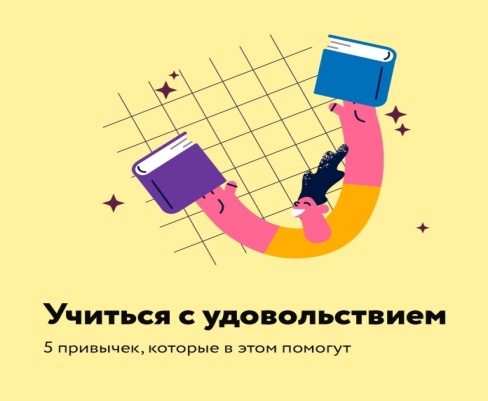 Какие привычки помогут ребёнку учиться с удовольствием? 

 Придерживаться распорядка дня.
Чёткий план на неделю снижает нагрузку на нервную систему, помогает сконцентрироваться на важных задачах и даёт ребёнку понять, что время есть не только для учёбы, но и для отдыха.

 Узнавать новое.
Покажите ребёнку, насколько разнообразен и интересен мир. Обращайте внимание на взаимосвязи, рассказывайте, что и как устроено, сформируйте привычку узнавать новое и искать интересные факты о привычных вещах. Например, чем отличается кресло от стула или почему драконы могут дышать огнём. Кроме того, всегда приятно знать множество необычных фактов, которыми можно при случае поделиться.

 Читать.
В школе ребёнок непременно столкнётся с книгами. Чтобы это не стало проблемой и пыткой, превратите чтение в интересное занятие. Читайте вслух перед сном, выбирайте интересные произведения, докажите, что книги — это не скучно.

 Не зацикливаться на оценках.
Страх перед плохой оценкой убивает весь интерес к учёбе. Поэтому вместо того, чтобы спрашивать об оценках, поинтересуйтесь, что интересного сегодня узнал ребёнок. Так вы покажете, что важнее знания, а не цифры в дневнике.

‍ Заниматься спортом.
Тренировки улучшают настроение, сохраняют бодрость и повышают концентрацию — всё это отлично помогает усвоить школьную программу.

#впомощьродителю_ру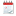 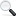 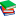 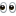 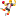 